Trail Life USATroop TX-0226XXX PatrolPatrol Cooking Guide & Recipe BookVersion 1.0August 6, 2011Purpose of this GuideThe purpose of this guide to provide new and seasoned patrol members essential information on how to use and maintain patrol cooking gear in the preparation of patrol meals.Food Considerations & PreparationFood ConsiderationsWhen considering the type of food to pack for a camping trip, you need to keep in mind that bringing as many non-perishable food items as possible on the trip will help cut back on wasted or rotting food items. If non-perishable items are brought along such as canned goods or dried foods with a long shelf life, there is less likely a chance of food spoilage. While it may be impossible not to include some perishable foods, you should plan out meals accordingly so that the meat and dairy is consumed first or within 24 hours. Food items that are easy to fix and ready to eat are also essential items that will make the food preparation process easier on the campers and also the cook.The best types of foods for camping are ones that easy to fix, store and prepare while running a decreased risk of spoiling at the same time. Pre-made foods such as pies and cookies, cold salads and casseroles that include potato salad, coleslaw and pasta mixtures as well as soups prepared in advance are an easy way to have meals readily available while camping. Keeping them stored in airtight plastic containers so they can easily be reheated later on is a great way to implement ready made food into camping food. Raw meats and dairy products can be conveniently packed in plastic sealed bags or plastic containers and can be stored in coolers until they are cooked, but should be kept under ice or in a cooler until ready to use. Canned foods are also popular for camping trips. Beans, corn and other vegetables and soups can be opened with a can opener and heated over an open fire both conveniently and easily.Food PreparationThe convenience of having food pre-cut pre-made such as hamburger into hamburger patties or having other meat pre-cooked is also a time saving way to curb food preparation when camping while making meals more portable and easier to fix with limited amenities and resources than with what can be found at home.Food Safety While CampingKeep Hot Foods Hot & Cold Foods ColdWhether you are in your kitchen or enjoying the great outdoors, there are some food safety principles that remain constant. The first is “keep hot foods hot and cold foods cold.” Meat and poultry products may contain bacteria that cause food borne illness. They must be cooked to destroy these bacteria and held at temperatures that are either too hot or too cold for these bacteria to grow.To keep foods cold, you’ll need a cold source. A block of ice keeps longer than ice cubes. Before leaving home, freeze clean, empty milk cartons filled with water to make blocks of ice, or use frozen gel-packs. Fill the cooler with cold or frozen foods. Pack foods in reverse order. First foods packed should be the last foods used. (There is one exception: pack raw meat or poultry below ready-to-eat foods to prevent raw meat or poultry juices from dripping on the other foods.) Take foods in the smallest quantity needed (e.g., a small jar of mayonnaise). At the campsite, insulate the cooler with a blanket, tarp, or poncho. Also, keep the cooler in the shade if possible. When the camping trip is over, discard all perishable foods if there is no longer ice in the cooler or if the gel-pack is no longer frozen.Keep Everything CleanBacteria present on raw meat and poultry products can be easily spread to other foods by juices dripping from packages, hands, or utensils. This is called cross-contamination. When transporting raw meat or poultry, double wrap or place the packages in plastic bags to prevent juices from the raw product from dripping on other foods. Always wash your hands before and after handling food, and don’t use the same platter and utensils for raw and cooked meat and poultry. Soap and water are essential to cleanliness, so if you are going somewhere that will not have running water, bring it with you. Even disposable wipes will do.Cooking with Camp StovesSetting Up the StovePress on latch to open lid and position wind baffles as shown.Close both burner valves firmly.Remove regulator from storage position under grate and inspect gasket on the stove connection before use.Insert wire clips into slots.Remove plastic cap from top of propane cylinder and screw propane cylinder into regulator hand tight.Screw regulator into stove hand tight.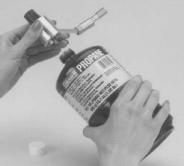 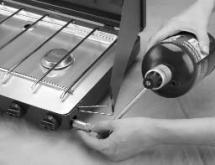 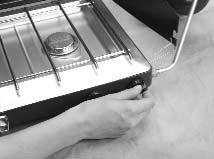 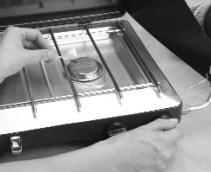 Lighting the StoveHold lighted match near burner and open burner valve.Adjust flame with burner valves.Flame should be blue with a hint of yellow on tips.Storing the StoveClose burner valves firmly.Remove propane cylinder from regulator and replace plastic cap on cylinder.Unscrew regulator from stove and place in storage position.Cleaning the StoveLift off grate.Wipe clean with soft cloth and mild household cleaner. Do not use abrasives.Cooking with the StoveEven though a camping stove will produce a steady and reliable heat source, you will find that you will need to adjust some of your cooking habits. While you may find that certain foods are not amenable to this type of cooking, you should still be able to prepare meals that are appetizing and nutritious.For the most part, you will find that it is difficult, if not impossible to control the amount of heat generated by a camping stove. As a result, you will have to find other methods for ensuring that your food is cooked at the proper temperature. This may include removing pots and pans from the burners, as well as varying the distance between the cooking vessel and the burner. While this will take some experimenting, you should be at least able to keep your food from becoming charred and burnt.That said, if you do have problems cooking on this type of stove, you will need to assess how each problem occurs. As an example, if your food is burning, you will either need to reduce cooking time, or find some way to cook the food at a lower temperature. Unless you are boiling water, you really do not need to cook on HIGH. Cooking with Stainless Steel & Nonstick Cookware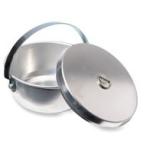 Cooking with Stainless SteelStainless steel is NOT nonstick! It is stick resistant as long as cooked at the right temperature (normally low to medium heat but not always) if not you will have a big mess on your hands. You must use something like cooking spray or butter with them to keep food from sticking. Stainless steel is great for camp stove cooking.Cleaning Stainless SteelUse warm water, dish detergent and a sponge or a non-abrasive cleaning pad like a Dobie pad to clean the interior and exterior of your cookware soon after you're finished using it. Leaving dirty pots and pans overnight can cause food to dry and stick, which makes them harder to clean. Instead, if you know you won't be able to clean your cookware for a few hours, let the pot or pan cool slightly, then fill it with warm, soapy water and let it soak.Top Ways to Ruin Nonstick Cookware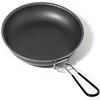 Nonstick cookware is great for camp stove cooking.Cutting Serving Portions with a Metal Knife or UtensilCutting food in the pan with a metal knife or utensil can pierce the coating leaving your pans unsightly, cause foods to stick and rust to form. Use rubber or silicone spatulas to portion and serve from your cookware or bake ware.Storing Pans ImproperlyStoring pans haphazardly along with other metal implements can cause scratches in the finish. Always nest your nonstick fry pans and cookware carefully, and do not alloy other metal pan covers with thin sharp edges to sit inside your pans.Drastic Water Temperature ChangesPlacing a very hot nonstick pan into cool or lukewarm dishwater can cause your pan to warp. A warped pan will not have even heat distribution and cooking abilities will be reduced. Always allow your pan to cool completely before immersing it.Using Metal Spatulas, Whisks or TongsRefrain from using any metal utensils in your non-stick to stir, turn food, scrape food residue, or blend foods right in the pan. The best utensils to use are wood, plastic, or silicone. Many companies are now making silicone whisks which are terrific for that quick blending. Even occasional fork-turning can nick and scratch your pan.Cleaning With a Scouring Cleanser PadUsing scouring products that are metal based or has harsh cleansers, can wear off the coating on your pans. Always use plastic scourers or soft sponges. Allowing your pan to soak for a moment will usually loosen foods and enable you to clean it with just warm water, mild soap and a soft cloth.Cooking on High HeatMost nonstick cookware is made for low and medium heat cooking. Too high a heat can wear down or blister the finish, as well as cause pans to warp. To maintain your pan and increase its lifespan, follow the manufacturer's instructions regarding cooking heat.Storing Foods in Your Nonstick PansFoods should never be stored in the pans but should be removed and pans should be cleaned carefully and dried before storing. Cleaning Nonstick CookwareUse warm, soapy water and a soft sponge or dishrag to clean nonstick cookware. For stuck-on food, try making a paste of equal parts baking soda and warm water, and rubbing the paste onto the nonstick surface with a soft cloth or sponge. You can also clean nonstick cookware with a plastic scrubber, such as a Dobie pad, but never use metallic or abrasive brushes, scouring pads or cleansers because it will scratch or corrode the finish.Cooking with Cast IronUsing Cast Iron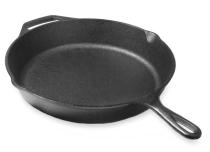 Cast iron is a natural nonstick surface and if your pan is seasoned correctly it WILL NOT stick! There is a trick to maintaining cast iron cookware and that trick is known as "seasoning" or "curing."  Your food will never stick to the bottom of the skillet or pot and the iron will not rust if it is properly seasoned. Plus the cast-iron cookware cleans up easily as well. Seasoning or curing cast iron means filling the pores and voids in the metal with grease of some sort, which subsequently gets cooked in. This provides a smooth, nonstick surface on both the inside and outside of the piece. Rinse with hot water (do not use soap), and dry thoroughly.Before cooking, apply vegetable oil to the cooking surface of your pan and pre-heat the pan slowly (always start on low heat, increasing the temperature slowly).Once the utensil is properly pre-heated, you are ready to cook. Cast iron cookware heats evenly, therefore it is not necessary to use extremely high cooking temperatures. Best results are obtained with medium to medium-high temperature settings; always allow the utensil to heat as the burner does.Avoid cooking very cold food in the pan, as this can promote sticking. Allow food to sit out of the cooler for a few minutes so the “chill” reduces before cooking.Handles will become very hot in the oven, and on the stovetop. Always use an oven mitt to prevent burns when removing pans from oven or stovetop.If you have a cast iron griddle, make sure to place it over two burners, allowing the griddle to heat evenly and avoid a stress break or warping.Cast iron is great for camp stoves, charcoal, or campfire cooking.Cleaning Cast Iron CookwareAfter cooking, clean utensil with a stiff nylon brush and hot water. Scrape out as much food as possible.  Use a non-metal utensil, such as a wooden spoon or a plastic spatula.  Metal can scratch the surface and ruin the seasoning. Using SOAP IS NOT RECOMMENDED, and harsh detergents should never be used. (Avoid putting a hot utensil into cold water. Thermal shock can occur causing the metal to warp or crack). If you are having trouble removing stuck-on food, boil some water in your pan for a few minutes to loosen residue, making it easier to remove. Pour an inch or two of hot water into the cookware and then let it sit on the fire for a few minutes.  If hot water is not available, take the cookware off the fire and allow it to cool for a few minutes before adding cold water, and then put the oven back on the fire to heat the water.  Never add cold water to a very hot cookware; the cookware will crack. Dump this water and rinse with clean warm water.After cleaning and rinsing, pat-dry the entire cookware using paper or cloth towels. Allow the cookware to air dry briefly, then heat over the fire until it is just hot to the touch. Using an oil-soaked cotton rag or paper towel, apply a thin coating of oil to the inside and outside of the cookware.  Do not let your cast iron air dry, as this can promote rust.Store in a cool, dry place. If you have a cover, or lid, for your cookware, place a folded paper towel in between lid and cookware allowing air to circulate. This prevents moisture from collecting inside the utensil, which can cause rust.If for some reason your cookware develops a metallic smell or taste, or perhaps rust spots, never fear. Simply scour off the rust using a very fine grade of sandpaper or steel wool and re-season the cookware.Re-seasoning Cast IronWhile maintaining the seasoning should keep your cast iron in good condition, at some point you may need to repeat the seasoning process. If food sticks to the surface, or you notice a dull, gray color, repeat the seasoning process:Wash the cookware with hot, soapy water and a stiff brush. (It is okay to use soap this time because you are preparing to re-season the cookware). Rinse and dry completely.Apply a thin, even coating of MELTED solid vegetable shortening (or cooking oil of your choice) to the cookware (inside and out).Place aluminum foil on the bottom rack of the oven to catch any dripping.Set oven temperature to 350 – 400 degrees F.Place cookware upside down on the top rack of the oven.Bake the cookware for at least one hour. After the hour, turn the oven off and let the cookware cool in the oven.Store the cookware uncovered, in a dry place when cooled.Cooking with a Dutch OvenSelecting and Lighting CharcoalAvoid bargain brands of charcoal and self-lighting charcoal. They generally don’t last as long. Note: you can use campfire coals instead of charcoal; however, charcoal provides more precise cooking.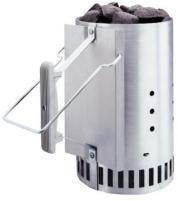 A chimney starter is a great way to light charcoal. It is essentially a metal cylinder with a grate near the bottom and a handle mounted on the side. Unlit charcoal is placed inside the cylinder and newspaper or other flammable material is placed under the grate and lit. The charcoal at the bottom of the cylinder lights first and the "chimney effect" ignites the remaining charcoal above.Newspaper is free and works great for lighting a chimney starter. Use 1-2 sheets of newspaper lightly crumbled into ball (do not tightly pack). Place the two pieces underneath the chimney and place the chimney on a fire safe location for starting (e.g., fire ring). Fill the chimney with charcoal (or the amount of charcoal that you will need). Light the newspaper in several locations with a long match or butane lighter. You'll begin to see smoke coming out the top. After the newspaper has burned completely, wait 1-2 minutes then hold your hand over the chimney...you should feel the heat of the coals starting to light. Two sheets of newspaper are usually sufficient to get things started; if not, repeat the process with additional sheets of newspaper.It will take 10-20 minutes for the coals to light, depending on wind conditions, how much charcoal is in the chimney, and the type of charcoal being used. The charcoal is ready when you see flames licking at the coals in the top of the chimney and gray ash just starting to form. If you wait longer for the top coals to be fully ashed-over, much of the charcoal in the bottom of the chimney will be spent, so go ahead and use the charcoal when it looks like the picture 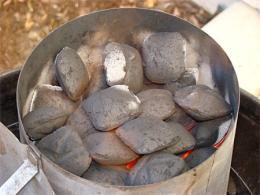 Wear heat-resistant gloves whenever handling a hot chimney. Pick up the chimney by the handle and pour out the coals or remove them using tongs. Remember, a chimney will remain hot for some time after the coals are removed, so be careful when handling it and don't place it on or near flammable materials.Using Charcoal with the Dutch Oven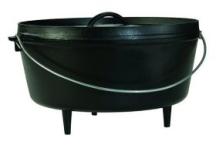 A general rule for charcoal is to take the number of inches in diameter of the Dutch oven and place two more coals than that number on top and two fewer coals on the bottom.  For example, for the 12-inch ovens that the troop uses, place 17 briquettes on top and 8 on the bottom for a typical meal.  That puts the temperature close to a moderate level of 350.  Don’t automatically fill the entire chimney starter with charcoal when lighting the coals.  If you need 24 coals for your fire and the recipe will cook in less than an hour, you only need about 24 coals.  If your recipe will take a long time to cook, you might need to add coals after 45 to 60 minutes.  In that case you might want to light more coals at the beginning and leave them in the chimney as replacements to be added later.  If you add coals, add them in the same proportion top and bottom.  If you know that you will need to start a second chimney of briquettes, a good trick is to leave some hot coals in the chimney to start the next batch.Charcoal Placement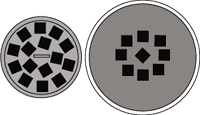 Temperature control is largely dependent on charcoal arrangement. Distributing the briquettes evenly will in turn distribute the heat evenly. Arrange the bottom briquettes in a circular pattern so that they are at least ½ inch inside the oven’s edge.  Arrange the briquettes on the lid in a checkerboard pattern, or around the edge of the lid and several across the top.  Top or bottom, do not bunch the briquettes; that can cause “hot spots” that can burn the food.  To prevent small hot-spot problems, rotate the oven ¼ turn every 10 to 15 minutes. If there are coals on the lid, also rotate the lid in the opposite direction.Baking requires more precise temperature control than most other types of cooking. The number of briquettes used depends upon the temperature desired. Each charcoal briquette provides about 10 to 20 degrees of heat. Dutch oven size also enters in. Smaller ovens require fewer coals as heat is concentrated in a smaller area. Here is a baking temperature chart you can follow (these numbers are approximate).Baking recipes in regular cookbooks sometimes refer to Slow, Moderate, Hot, or Very Hot ovens.  That usually means:Simmering.  Simmering is cooking a dish with a liquid that is kept just below the boiling point.  A few bubbles will slowly form and burst before reaching the surface.  Simmering takes place between 185 and 210.  Bubbles breaking on the surface indicate the ingredients are being boiled, not simmered; the fire is too hot.Cooking with the Dutch OvenFor cooking and when coating the oven after cleaning, use an unsalted vegetable oil (i.e., not margarine, and not an animal fat like lard).When baking breads or sugary desserts, line the oven with heavy duty aluminum foil in a crisscross layer before pre-heating.  It makes clean-up easier and will spread and reflect the heat inside the oven.  Be careful when removing and replacing the lid to check food; don’t dump charcoal ashes in the meal. Also, resist the temptation to keep lifting the lid to check the food. That lets the heat escape, and cakes in particular could be ruined. A few checks are fine, particularly for foods that are susceptible to burning. Other than that, however, use the correct number and placement of coals and trust the cooking times in the recipe.The lid of the Dutch oven can be placed on the fire upside down and used as a griddle. Using the lid in this fashion, you can make virtually error-free pancakes and eggs that don't run all over. This is because most lids are shaped like a very shallow bowl so things naturally stay in the center, even if the lid is not level.  Cleaning the Dutch OvenSee Cleaning Cast Iron Cookware section.Creating a Cooking CampfirePrepare the SiteThe object is to have all the wood turn into coals at the same time. This gives an even fire with no flames reaching up to burn your food or blackens your cookware. It also yields the longest cooking time from the coals.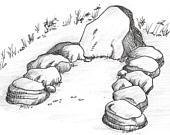 Select a fire site at least 8' from bushes or any combustibles. Be sure no tree branches overhang the site. Make a U-shaped perimeter using large rocks or green logs. If using logs, they'll need to be wet down from time to time. If breezy, have back of fire pit face the wind. Put a large flat rock at the rear of the fire pit to act as a chimney. The "chimney rock" will help direct the smoke up and away.Lay the Kindling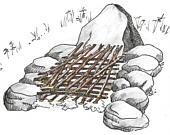 Fill the fire area with crumpled paper or tinder. Lay kindling over paper in layers, alternating direction with each layer. Use thin splits of wood or small dead branches. Do not put kindling down "teepee style". The whole fire area should be covered with the kindling stack. Set a bucket of water near the fire area. Light the paper to start your fire. Build the Fire, Grade the CoalsWhen kindling is ablaze, add firewood. The wood should be all the same size, as much as possible. Use hardwood or hardwood branches if available. Distribute wood evenly over fire bed. As soon as the last flames die down leaving mostly white coals, use a stick to push the coals into a higher level at the back end and lower level at the front. This will give you the equivalent of 'Hi', 'Med' and 'Lo' cook settings. Or, level the coals to your preference.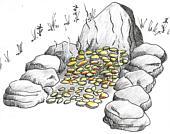 Cooking with the Campfire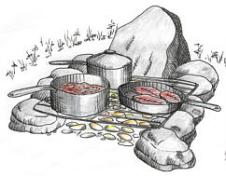 To cook, set the grill on rocks or wetted green logs. Put food directly on grill or in cookware and prepare your meal. If cooking directly on the grill, a small spray bottle or squirt gun is handy for shooting down any rogue flames, usually caused by food drippings. As the fire diminishes, bank the coals to get the most heat from them. After cooking, add wood for your evening campfire. Before retiring, extinguish thoroughly and soak with water. Turn rocks in on fire bed. It will be easy to reassemble the next day if required.Cooking Fire TipsAlways consider the wind direction. You don't want to smoke out your neighbors. Emergency tinder kits work even when they are wet. It is recommended that you don't use kerosene or fire starter liquid to hurry up your fire. This is due to the fact that the fluid burns very quickly and a spark or flame can easily travel up the stream of fluid and cause the bottle to explode. Bring a small handsaw or axe in case you need to cut wood. Don't add too much wood to the fire until it gets going well. Keep a bucket of water or dirt nearby to douse your fire. Never leave your fire unattended. Small fires are easier to control, especially in the wind. Keep flames short but enough to heat and cook on. Control the fire by adding large pieces of wood that are harder to burn. Large flames will only burn food and not cook it thoroughly. Cooking with Aluminum FoilCreating Foil Pack MealsFoil pack cooking is a great way to introduce Scouts to the world of outdoor cooking. They are easy to prepare, great to eat, and simple to clean up after. They can be prepared in advance frozen, and then thrown right on the fire at camp. There are probably hundreds of great recipes around, but they all use the same basic concept. The pack needs to be sealed tightly to hold in the moisture, turned several times during cooking, and the actual recipe can be just about whatever you want it to be.Here’s a basic recipe: use two layers of lightweight foil, or one layer of heavy-duty foil. A square sheet the width of the roll will work just fine, shiny side up. Some folks smear a layer of butter or margarine on the foil to start. Add a hamburger patty, then sliced potatoes, carrots, onions, broccoli, or whatever else sounds good. Vegetables should all be cut to about the same thickness to help them all cook evenly. Starting with a cabbage leaf first, and then adding the meat will keep the meat from burning. Encourage the Scouts to add a little onion, even if they're not going to eat it later ‑ it really helps the flavor. Season with salt, pepper, garlic salt, etc., and then fold the foil edges up over the food. Fold them down once, crease gently, and then fold down again. The object is to seat the moisture in the package. Try not to rip the seams, but if you do, finish wrapping, then repeat with another layer of foil. The trick is to be able to identify your foil pack later, so scratch your name into a small piece of foil and leave it near the outside or use a marker to write your name on your pack. Cook this pack for 20 to 30 minutes.Cooking Foil Pack MealsSpread the white hot coals shallowly (charcoal or cooking campfire coals), and distribute the packs evenly on top. While the packs are cooking, watch for steam venting from a seam. If that happens, seal the pack by folding the edge over or wrapping it in another piece of foil. Turn the packs twice during the recommended time. When it's close to the completion time, open a comer of a pack and check to see if the meat is done. Foil Pack Cooking TimesCooking times are approximate and will be affected by the depth of the charcoal bed, altitude, temperature of the food, etc. Frozen packs may be put directly on the fire, but they will take longer to cook. Dishwashing 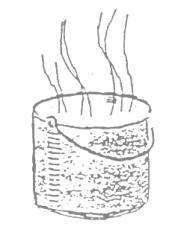 Cleaning Set-upBegin cleanup by setting out 2 large pans/trays:Wash pot – contains hot water with a few drops of biodegradable soapHot Rinse pot -  clear hot water (can have a few drops of bleach)Cookware CleaningEach Scout wipes off their own eating utensils with s napkin or paper towel first to keep the dishwater as clean as possible. Then they skim a small amount of wash water in their eating gear and wash with their finger. Throw out water. Then they wash their eating utensils in pot of wash water. Each scout can wash his own eating gear (plate, spoon/fork, and cup). While other Scouts wash their eating utensils, “clean up patrol.” Scouts begin cleaning pots. Rinses and sterilizes utensils and cooking pots by dunking them in a pot of rinse water.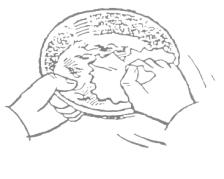 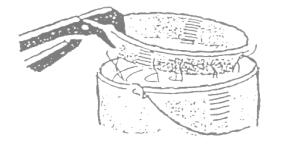 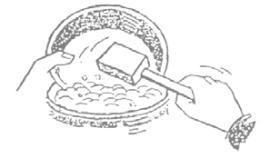 Disposing of DishwaterStrain any food bits out of your dishwater and put the bits in the trash. Carry the wash and rinse water away from camp at least 75 steps, away from any streams, lakes, or rivers, and give it a good “fling” to spread it over a wide area.HELPFUL HINT:Before cooking with a pot over any wood fire, smear a film of liquid biodegradable soap (liquid will work well) on the outside of your pot. Soot or black streaks will wash off easier.Campout Roles & ResponsibilitiesCampout Roles & ResponsibilitiesCleaning and Care of the Chuck BoxChuck Box CleaningThe chuck box and its gear need to be properly cleaned at the end of each campout.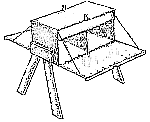 Use the Chuck Box Inspection Checklist to remind guide you in what to clean and inspect at the end of each campout.The checklist should be signed by the Patrol Mentor, the Patrol Leader, and the Patrol Quartermaster.NEVER store anything wet inside the chuck box (i.e., sponges, dish towels, etc.).Keep the chuck box gear nice and neat when storing away (see pictures)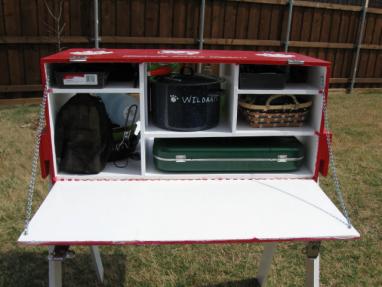 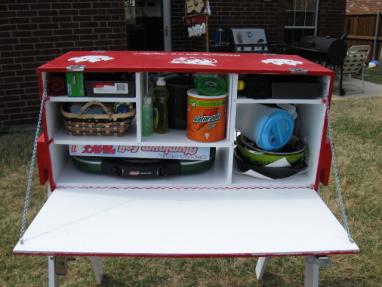 Chuck Box MaintenanceThe patrol Quartermaster is responsible for ensuring that the patrol chuck box is properly stocked and outfitted for each campout.From time to time, the patrol box may need oil on the hinges and/or additional paint. Chuck Box Inspection ChecklistThe following chuck box items have been properly cleaned, dried, oiled (cast iron) and stored away.__________________________________Date__________________________________FO, SO, Troop QM or Patrol Mentor Signature__________________________________Patrol Leader (or acting) Signature__________________________________Patrol Quatermaster (or acting) SignatureCooking ElementsColeman stoveCookware10” Cast iron skillet (2)10”  pot10”  lid for pot8” pot8” lid for potCast iron griddleColander or strainerCoffee Pot (future)Plastic mixing bowlDrink mixing pitcher Cooking UtensilsLarge plastic spoon (2)Slotted plastic spoonPlastic spaghetti spoonWooden spoon (2) Plastic spatulaPlastic ladleMetal spatulaMetal meat forkCarving knifeParing knifeCooking tongs (3)Whisk GraterVegetable peelerCan openerCutting boardMeasuring Cups Measuring Spoons Dutch Oven (if used)Dutch oven (troop trailer)Cleaning SuppliesNo wet cleaning supplies in chuck box; NEVER store anything wet in the chuck boxChuck BoxClean shelvesClean counter topChuck Box InventoryCooking ElementsColeman stoveStove fuel (troop trailer)Lighter/matchesCookware10” Cast iron skillet (2)10”  pot10”  lid for pot8” pot8” lid for potCast iron griddleColander or strainerCoffee Pot (future)Plastic mixing bowlDrink mixing pitcher Cooking UtensilsContainer for utensilsLarge plastic spoon (2)Slotted plastic spoonPlastic spaghetti spoonWooden spoon (3)Plastic spatulaPlastic ladleMetal spatulaMetal meat forkCarving knifeParing knifeCooking tongs (3)Whisk GraterVegetable peelerCan openerCutting boardOven mittPotholders (2)Measuring Cups Measuring Spoons Dutch Oven CookingDutch oven (troop trailer)Dutch oven lid lifter (future)Long tongs for hot charcoalCharcoal chimney (troop trailer)Leather glovesCharcoal*Newspaper*Cleaning SuppliesWash tubs (troop trailer)Paper towels*Scouring pad/SOS pad*Scrub brush*Dishcloth** Hand sanitizer*Dish soap*Cleaning spray*Bags and StorageAluminum foil (heavy duty)*Zip lock bags*Trash bags*Herbs & SpicesSalt*Pepper*Cooking oil*Drink mixesGatorade mix*Lemonade mix*Hot chocolate mix*Hot cider mix*OtherPatrol recipe bookLevel (to level chuck box)Note: All gear must be properly cleaned and dried before storing in chuck box.* Consumable item; must be replaced regularly** Cannot store wetPatrol RecipesBreakfastLunchDinnerDessertCracker BarrelType of CookingCharcoal PlacementRoastingThe heat should come from the top and bottom equally.  Use a 1-to-1 ratio of coals above and below the oven.BakingDone with more heat from the top than the bottom.  Use a 2-to-1 or 3-to-1 ratio with more on the lid.  Frying, Boiling, etc.All heat should come from the bottom.  Use coals on the bottom only.  Stewing, SimmeringAlmost all heat should be on the bottom.  Use a 1-to-4 ratio with more underneath.Baking Temperature ChartBaking Temperature ChartBaking Temperature ChartBaking Temperature ChartBaking Temperature ChartBaking Temperature ChartBaking Temperature ChartBaking Temperature ChartBaking Temperature ChartBaking Temperature ChartBaking Temperature ChartDutch Oven SizesDutch Oven SizesDutch Oven SizesDutch Oven SizesDutch Oven SizesDutch Oven SizesDutch Oven SizesDutch Oven SizesDutch Oven SizesDutch Oven SizesDutch Oven SizesTemp.8 inch8 inch10 inch10 inch12 inch12 inch14 inch14 inch16 inch16 inch°FTopBtm.TopBtm.TopBtm.TopBtm.TopBtm.300°941251571992111325°10513616720102212350°11514717821112412375°11616718922122413400°126178191024122713425°136189211025132814450°1461910221126143014500°1572011231228143215Slow250 to 350Moderate350 to 400Hot400 to 450Very Hot450 to 500Oven sizeOven capacityPersons served8 inch10 inch12 inch12 inch “deep”14 inch14 inch “deep”2 quarts4 quarts6 quarts8 quarts8 quarts10 quarts2-44-712-1416-2016-2022-28Place food in center of foil.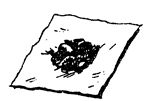 Place food in center of foil.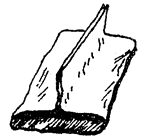 Bring sides up loosely.Bring sides up loosely.Fold top 1/2 inch down, crease.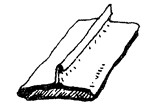 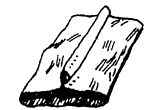 Fold top down again. Don't crease.Fold top down flat. Press ends together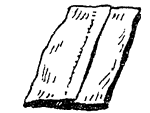 Fold corners over along dotted lines.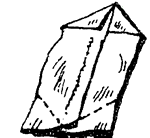 Fold corners over along dotted lines.Fold pointed ends over 1/2!nch 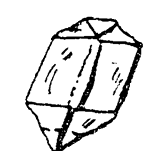 Fold pointed ends over 1/2!nch Fold ends over again.
Place on coals.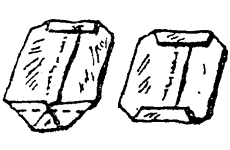 IngredientApproximate Cook TimeHamburgerChicken piecesHot dogsPork chopsCarrotsEars of cornWhole potatoesPotato slicesWhole apples15‑20 minutes20‑30 minutes5‑10 minutes30‑40 minutes15‑20 minutes6‑10 minutes45‑60 minutes10‑15 minutes20‑30 minutesRoleResponsibilityCookPrepares the mealsAssistant CookAssists Cook as requestedFiremasterCares for and prepares equipment used to cook on and refuel if necessary, gathers firewood and start fires. Puts out fire.Water MarshallGet drinking water and all water needed for food preparation and washing, also prepare pot of water for dishwashing so it will be hot by end of meal, prepare wash basins with hot water and soap.Kitchen PatrolWash all dishes, clean-up kitchen and eating tables, put away all leftover food and all clean dishes and utensils.Assistant Kitchen PatrolAssist Kitchen Patrol as requested (dry off wet plates, pots, pans, etc.)GrubmasterResponsible for acquiring and properly storing food for campout.MealBreakfastCook SourceCamp StoveSkill LevelEasyClean UpEasyPrep Time15-20 minutesServings6-8TitleBacon, Eggs and FruitBacon, Eggs and FruitBacon, Eggs and FruitIngredients1 doz eggs1 package of baconFruit of your choice1 doz eggs1 package of baconFruit of your choice1 doz eggs1 package of baconFruit of your choicePre-trip PrepNoneNoneNoneInstructionsCook bacon until crisp in a skilletCook eggs as you prefer them (scrambled, over easy, etc.)Serve with the fruit of your choiceCook bacon until crisp in a skilletCook eggs as you prefer them (scrambled, over easy, etc.)Serve with the fruit of your choiceCook bacon until crisp in a skilletCook eggs as you prefer them (scrambled, over easy, etc.)Serve with the fruit of your choiceMealBreakfastCook SourceCamp StoveSkill LevelEasyClean UpEasyPrep Time5-10 minutesServings6-8TitleBagels, Yogurt and FruitBagels, Yogurt and FruitBagels, Yogurt and FruitIngredients1 doz bagelsButter or Cream cheese (flavored if you prefer)1-2 small packs of assorted yogurtFruit of your choice1 doz bagelsButter or Cream cheese (flavored if you prefer)1-2 small packs of assorted yogurtFruit of your choice1 doz bagelsButter or Cream cheese (flavored if you prefer)1-2 small packs of assorted yogurtFruit of your choicePre-trip PrepNoneNoneNoneInstructionsHeat bagels on griddle if desiredEatHeat bagels on griddle if desiredEatHeat bagels on griddle if desiredEatMealBreakfastCook SourceCamp StoveSkill LevelEasyClean UpEasyPrep Time5 minutesServings6-8TitleBreakfast SandwichesBreakfast SandwichesBreakfast SandwichesIngredients1 doz eggs1 Package of turkey2 cups Shredded Cheese1 pkg of hamburger buns1 doz eggs1 Package of turkey2 cups Shredded Cheese1 pkg of hamburger buns1 doz eggs1 Package of turkey2 cups Shredded Cheese1 pkg of hamburger bunsPre-trip PrepNoneNoneNoneInstructionsWhisk egg and cheese together, cook on skilletPlace turkey and egg on the breadWhisk egg and cheese together, cook on skilletPlace turkey and egg on the breadWhisk egg and cheese together, cook on skilletPlace turkey and egg on the breadMealBreakfastCook SourceCamp StoveSkill LevelEasyClean UpModeratePrep Time5 minutesServings5-6TitleCamp French ToastCamp French ToastCamp French ToastIngredients1 egg½ cup milk½ cup waterCinnamon2 slices of bread for each personButter1 bottle syrup1 egg½ cup milk½ cup waterCinnamon2 slices of bread for each personButter1 bottle syrup1 egg½ cup milk½ cup waterCinnamon2 slices of bread for each personButter1 bottle syrupPre-trip PrepNoneNoneNoneInstructionsMix egg, water, and milk. Soak bread in it.Fry bread in butter on griddle on medium heat until golden brown.Mix egg, water, and milk. Soak bread in it.Fry bread in butter on griddle on medium heat until golden brown.Mix egg, water, and milk. Soak bread in it.Fry bread in butter on griddle on medium heat until golden brown.MealBreakfastCook SourceCamp StoveSkill LevelEasyClean UpModeratePrep Time20-30 minutesServings5-6TitleIHOP Buttermilk PancakesIHOP Buttermilk PancakesIHOP Buttermilk PancakesIngredients2½ cups all-purpose flour3 cups buttermilk2/3 cup Instant Cream of Wheat (dry)2 eggs2/3 cup granulated sugar2 teaspoons baking powder2 teaspoons baking soda½ cup vegetable oil1 teaspoon saltButter1 bottle syrup2½ cups all-purpose flour3 cups buttermilk2/3 cup Instant Cream of Wheat (dry)2 eggs2/3 cup granulated sugar2 teaspoons baking powder2 teaspoons baking soda½ cup vegetable oil1 teaspoon saltButter1 bottle syrup2½ cups all-purpose flour3 cups buttermilk2/3 cup Instant Cream of Wheat (dry)2 eggs2/3 cup granulated sugar2 teaspoons baking powder2 teaspoons baking soda½ cup vegetable oil1 teaspoon saltButter1 bottle syrupPre-trip PrepMix all ingredients except butter and syrup until smoothPut batter in a storage container – keep coldMix all ingredients except butter and syrup until smoothPut batter in a storage container – keep coldMix all ingredients except butter and syrup until smoothPut batter in a storage container – keep coldInstructionsHeat griddle over medium heat and apply thin coat of oil.Pour batter using 1/3 cup portions. Cook 1-3 minutes per side or until brown.Reapply thin coat of oil and repeat cooking until batter is gone.Apply butter and syrup as desired.Heat griddle over medium heat and apply thin coat of oil.Pour batter using 1/3 cup portions. Cook 1-3 minutes per side or until brown.Reapply thin coat of oil and repeat cooking until batter is gone.Apply butter and syrup as desired.Heat griddle over medium heat and apply thin coat of oil.Pour batter using 1/3 cup portions. Cook 1-3 minutes per side or until brown.Reapply thin coat of oil and repeat cooking until batter is gone.Apply butter and syrup as desired.MealBreakfastCook SourceCamp StoveSkill LevelEasyClean UpEasyPrep Time5 minutesServings6-8TitleBreakfast BurritosBreakfast BurritosBreakfast BurritosIngredients1 doz Eggs1 lb breakfast sausage1 pkg Flour tortillas1 cup shredded cheese1 jar of salsa (optional)1 doz Eggs1 lb breakfast sausage1 pkg Flour tortillas1 cup shredded cheese1 jar of salsa (optional)1 doz Eggs1 lb breakfast sausage1 pkg Flour tortillas1 cup shredded cheese1 jar of salsa (optional)Pre-trip PrepBrown sausage and put in zip lock bag – keep coldBrown sausage and put in zip lock bag – keep coldBrown sausage and put in zip lock bag – keep coldInstructionsWarm up sausageAdd 9-12 eggs and scramble all together. Cook until eggs are well done. The chorizo will mix in with the eggs. Heat flour tortillas to warm and lay flat. Add spoonfuls of chorizo/egg mixture and wrap into a burrito. For variety, you can top burrito's with Mexican salsa and cheese or just pick up and eat. They are delicious!Warm up sausageAdd 9-12 eggs and scramble all together. Cook until eggs are well done. The chorizo will mix in with the eggs. Heat flour tortillas to warm and lay flat. Add spoonfuls of chorizo/egg mixture and wrap into a burrito. For variety, you can top burrito's with Mexican salsa and cheese or just pick up and eat. They are delicious!Warm up sausageAdd 9-12 eggs and scramble all together. Cook until eggs are well done. The chorizo will mix in with the eggs. Heat flour tortillas to warm and lay flat. Add spoonfuls of chorizo/egg mixture and wrap into a burrito. For variety, you can top burrito's with Mexican salsa and cheese or just pick up and eat. They are delicious!MealBreakfastCook SourceDutch Oven/CharcoalSkill LevelModerateClean UpEasyPrep Time45-60 minutesServings6-8TitleDutch Oven Cinnamon Rolls and FruitDutch Oven Cinnamon Rolls and FruitDutch Oven Cinnamon Rolls and FruitIngredients1-2 cans of cinnamon rollsFruit of your choice1-2 cans of cinnamon rollsFruit of your choice1-2 cans of cinnamon rollsFruit of your choicePre-trip PrepNoneNoneNoneInstructionsUsing a 12-14" Dutch oven, place aluminum foil in bottom of oven (place a damp paper towel in first – helps bottoms from getting too brown). Open can of cinnamon rolls and place in oven evenly. Cook at 350 degrees until tops are golden brown (Approx 45 minutes)Coat finished rolls with provided glaze.Serve with fruit of your choiceUsing a 12-14" Dutch oven, place aluminum foil in bottom of oven (place a damp paper towel in first – helps bottoms from getting too brown). Open can of cinnamon rolls and place in oven evenly. Cook at 350 degrees until tops are golden brown (Approx 45 minutes)Coat finished rolls with provided glaze.Serve with fruit of your choiceUsing a 12-14" Dutch oven, place aluminum foil in bottom of oven (place a damp paper towel in first – helps bottoms from getting too brown). Open can of cinnamon rolls and place in oven evenly. Cook at 350 degrees until tops are golden brown (Approx 45 minutes)Coat finished rolls with provided glaze.Serve with fruit of your choiceMealBreakfastCook SourceCamp StoveSkill LevelModerateClean UpModeratePrep Time10 minutesServings6-8TitleSkillet BreakfastSkillet BreakfastSkillet BreakfastIngredients1 Tbsp Oil2 cups Hash browns6 Eggs, beaten1 Package of cooked bacon1/3 Cup Onion1/3 Cup of Sharp Cheddar Cheese1 Lb. Breakfast SausageSalt and pepper to taste1 Tbsp Oil2 cups Hash browns6 Eggs, beaten1 Package of cooked bacon1/3 Cup Onion1/3 Cup of Sharp Cheddar Cheese1 Lb. Breakfast SausageSalt and pepper to taste1 Tbsp Oil2 cups Hash browns6 Eggs, beaten1 Package of cooked bacon1/3 Cup Onion1/3 Cup of Sharp Cheddar Cheese1 Lb. Breakfast SausageSalt and pepper to tastePre-trip PrepCook bacon and put in zip lock bag – keep coldChop onion and put in zip lock bag – keep coldShred cheese and put in zip lock bag – keep coldCook bacon and put in zip lock bag – keep coldChop onion and put in zip lock bag – keep coldShred cheese and put in zip lock bag – keep coldCook bacon and put in zip lock bag – keep coldChop onion and put in zip lock bag – keep coldShred cheese and put in zip lock bag – keep coldInstructionsHeat oil in non-stick skillet on medium high heat.Add potatoes; cook 10 minutes or until brown. Spread over bottom of skillet.Mix eggs, bacon, onions, salt & pepper in small bowl; pour mixture evenly over potatoes.Reduce heat to medium low. Cover and cook for 10 minutes until eggs are done. Remove from heat. Sprinkle with cheese.Heat oil in non-stick skillet on medium high heat.Add potatoes; cook 10 minutes or until brown. Spread over bottom of skillet.Mix eggs, bacon, onions, salt & pepper in small bowl; pour mixture evenly over potatoes.Reduce heat to medium low. Cover and cook for 10 minutes until eggs are done. Remove from heat. Sprinkle with cheese.Heat oil in non-stick skillet on medium high heat.Add potatoes; cook 10 minutes or until brown. Spread over bottom of skillet.Mix eggs, bacon, onions, salt & pepper in small bowl; pour mixture evenly over potatoes.Reduce heat to medium low. Cover and cook for 10 minutes until eggs are done. Remove from heat. Sprinkle with cheese.MealBreakfastCook SourceDutch Oven/CharcoalSkill LevelModerateClean UpModeratePrep Time30-40 minutesServings6-8TitleBreakfast CornbreadBreakfast CornbreadBreakfast CornbreadIngredients2 Cups of Yellow Cornmeal 1 1/2 Cups Flour 2 Tsp. Baking Powder 1 Tsp. Baking Soda 2 Cups of Milk 1/4 Cup of Melted Butter 1 Lb. Breakfast Sausage 1 Large Onion, chopped fine 2 Cups of Grated Cheddar Cheese 1 Doz. Eggs (Optional) 1-3 Large Jalapeno Peppers, chopped extra fine2 Cups of Yellow Cornmeal 1 1/2 Cups Flour 2 Tsp. Baking Powder 1 Tsp. Baking Soda 2 Cups of Milk 1/4 Cup of Melted Butter 1 Lb. Breakfast Sausage 1 Large Onion, chopped fine 2 Cups of Grated Cheddar Cheese 1 Doz. Eggs (Optional) 1-3 Large Jalapeno Peppers, chopped extra fine2 Cups of Yellow Cornmeal 1 1/2 Cups Flour 2 Tsp. Baking Powder 1 Tsp. Baking Soda 2 Cups of Milk 1/4 Cup of Melted Butter 1 Lb. Breakfast Sausage 1 Large Onion, chopped fine 2 Cups of Grated Cheddar Cheese 1 Doz. Eggs (Optional) 1-3 Large Jalapeno Peppers, chopped extra finePre-trip PrepCombine all dry ingredients together and put in zip lock bagCut up onion and put in zip lock bag – keep coldShred cheddar cheese and put in zip lock bag – keep coldBrown sausage and put in zip lock bag – keep coldCombine all dry ingredients together and put in zip lock bagCut up onion and put in zip lock bag – keep coldShred cheddar cheese and put in zip lock bag – keep coldBrown sausage and put in zip lock bag – keep coldCombine all dry ingredients together and put in zip lock bagCut up onion and put in zip lock bag – keep coldShred cheddar cheese and put in zip lock bag – keep coldBrown sausage and put in zip lock bag – keep coldInstructionsUsing a 12-14" Dutch oven, brown the sausage. Drain the fat, leaving approx. 3 Tablespoons. Since we don't add cooking oil to the cornbread, this will help prevent sticking.Mix cornmeal, flour, baking soda, baking powder, milk, butter & sausage in the Dutch oven. While stirring, beat in the eggs, onions and peppers. Finally fold in the cheese. Cook at 350 degrees until done. (Approx 30 min.)Using a 12-14" Dutch oven, brown the sausage. Drain the fat, leaving approx. 3 Tablespoons. Since we don't add cooking oil to the cornbread, this will help prevent sticking.Mix cornmeal, flour, baking soda, baking powder, milk, butter & sausage in the Dutch oven. While stirring, beat in the eggs, onions and peppers. Finally fold in the cheese. Cook at 350 degrees until done. (Approx 30 min.)Using a 12-14" Dutch oven, brown the sausage. Drain the fat, leaving approx. 3 Tablespoons. Since we don't add cooking oil to the cornbread, this will help prevent sticking.Mix cornmeal, flour, baking soda, baking powder, milk, butter & sausage in the Dutch oven. While stirring, beat in the eggs, onions and peppers. Finally fold in the cheese. Cook at 350 degrees until done. (Approx 30 min.)MealBreakfastCook SourceDutch Oven/CharcoalSkill LevelModerateClean UpModeratePrep Time60-90 minutesServings6-8TitleFeed ‘Em and Go Dutch Oven BreakfastFeed ‘Em and Go Dutch Oven BreakfastFeed ‘Em and Go Dutch Oven BreakfastIngredients1 pound uncooked spicy breakfast sausage1 30 oz. package frozen hash browns (thawed)1 small bunch green onions diced (optional)1 bell pepper chopped (optional)2 cups shredded sharp cheddar cheese12 large eggs1 ½ cup of milkSalt, pepper, hot sauce to taste1 pound uncooked spicy breakfast sausage1 30 oz. package frozen hash browns (thawed)1 small bunch green onions diced (optional)1 bell pepper chopped (optional)2 cups shredded sharp cheddar cheese12 large eggs1 ½ cup of milkSalt, pepper, hot sauce to taste1 pound uncooked spicy breakfast sausage1 30 oz. package frozen hash browns (thawed)1 small bunch green onions diced (optional)1 bell pepper chopped (optional)2 cups shredded sharp cheddar cheese12 large eggs1 ½ cup of milkSalt, pepper, hot sauce to tastePre-trip PrepCut up onion and bell pepper and put in zip lock bag – keep coldShred cheddar cheese and put in zip lock bag – keep coldBrown sausage and put in zip lock bag – keep coldCut up onion and bell pepper and put in zip lock bag – keep coldShred cheddar cheese and put in zip lock bag – keep coldBrown sausage and put in zip lock bag – keep coldCut up onion and bell pepper and put in zip lock bag – keep coldShred cheddar cheese and put in zip lock bag – keep coldBrown sausage and put in zip lock bag – keep coldInstructionsUsing a 12" Dutch oven, brown the sausage. Drain the fat, leaving approx. 3 Tablespoons. Since we don't add cooking oil to the cornbread, this will help prevent sticking.Mix cornmeal, flour, baking soda, baking powder, milk, butter & sausage in the Dutch oven. While stirring, beat in the eggs, onions and peppers. Finally fold in the cheese. Cook at 350 degrees until done. (Approx 30 min.)Using a 12" Dutch oven, brown the sausage. Drain the fat, leaving approx. 3 Tablespoons. Since we don't add cooking oil to the cornbread, this will help prevent sticking.Mix cornmeal, flour, baking soda, baking powder, milk, butter & sausage in the Dutch oven. While stirring, beat in the eggs, onions and peppers. Finally fold in the cheese. Cook at 350 degrees until done. (Approx 30 min.)Using a 12" Dutch oven, brown the sausage. Drain the fat, leaving approx. 3 Tablespoons. Since we don't add cooking oil to the cornbread, this will help prevent sticking.Mix cornmeal, flour, baking soda, baking powder, milk, butter & sausage in the Dutch oven. While stirring, beat in the eggs, onions and peppers. Finally fold in the cheese. Cook at 350 degrees until done. (Approx 30 min.)MealLunchCook SourceCamp StoveSkill LevelEasyClean UpEasyPrep Time20 minutesServings6-8TitleEasy Trailman SoupEasy Trailman SoupEasy Trailman SoupIngredients6 packages of Chicken Ramen soup4 can chicken meat (do not drain!)4 can mixed vegetables (drained)6 packages of Chicken Ramen soup4 can chicken meat (do not drain!)4 can mixed vegetables (drained)6 packages of Chicken Ramen soup4 can chicken meat (do not drain!)4 can mixed vegetables (drained)Pre-trip PrepNoneNoneNoneInstructionsBoil water and prepare soup according to directions.When noodles go in, add chicken and the juice from the cans.Add the vegetables.Boil water and prepare soup according to directions.When noodles go in, add chicken and the juice from the cans.Add the vegetables.Boil water and prepare soup according to directions.When noodles go in, add chicken and the juice from the cans.Add the vegetables.MealLunchCook SourceCamp StoveSkill LevelEasyClean UpEasyPrep Time20 minutesServings6-8TitleFive Can SoupFive Can SoupFive Can SoupIngredients1 Can of Diced Tomatoes 1 Can of Mixed Vegetables 1 Can of White Corn 1 Can of Black Beans 1 Can of "Progresso Minestrone Soup"1 Can of Diced Tomatoes 1 Can of Mixed Vegetables 1 Can of White Corn 1 Can of Black Beans 1 Can of "Progresso Minestrone Soup"1 Can of Diced Tomatoes 1 Can of Mixed Vegetables 1 Can of White Corn 1 Can of Black Beans 1 Can of "Progresso Minestrone Soup"Pre-trip PrepNoneNoneNoneInstructionsAdd all of the ingredients together in a pot and simmer (do not drain), on medium heat, for 20 minutes. Then serve.Add all of the ingredients together in a pot and simmer (do not drain), on medium heat, for 20 minutes. Then serve.Add all of the ingredients together in a pot and simmer (do not drain), on medium heat, for 20 minutes. Then serve.MealLunchCook SourceCamp StoveSkill LevelEasyClean UpEasyPrep Time20 minutesServings6-8TitleSeven Can SoupSeven Can SoupSeven Can SoupIngredients3 cans Progresso minestrone soup2 cans stewed tomatoes (no additional flavors)2 cans ORIGINAL RANCH STYLE BEANS (no substitutions)Optional:1 Lb lean ground beef OR1 Lb ground chicken OR1 Lb ground turkey OR1 Lb ground sausage3 cans Progresso minestrone soup2 cans stewed tomatoes (no additional flavors)2 cans ORIGINAL RANCH STYLE BEANS (no substitutions)Optional:1 Lb lean ground beef OR1 Lb ground chicken OR1 Lb ground turkey OR1 Lb ground sausage3 cans Progresso minestrone soup2 cans stewed tomatoes (no additional flavors)2 cans ORIGINAL RANCH STYLE BEANS (no substitutions)Optional:1 Lb lean ground beef OR1 Lb ground chicken OR1 Lb ground turkey OR1 Lb ground sausagePre-trip PrepOptional: Pre cook ground meat and put in zip lock bag – keep coldOptional: Pre cook ground meat and put in zip lock bag – keep coldOptional: Pre cook ground meat and put in zip lock bag – keep coldInstructionsAdd all of the ingredients together in a pot and simmer (do not drain), on medium heat, for 20 minutes. Then serve.If too thick, thin with a little water.Add all of the ingredients together in a pot and simmer (do not drain), on medium heat, for 20 minutes. Then serve.If too thick, thin with a little water.Add all of the ingredients together in a pot and simmer (do not drain), on medium heat, for 20 minutes. Then serve.If too thick, thin with a little water.MealLunchCook SourceCamp StoveSkill LevelEasyClean UpEasyPrep Time10-15 minutesServings6-8TitleHot DogsHot DogsHot DogsIngredients1 package of hot dogs1 package of hot dog bunsCondiments1 bag of favorite chips1 bag of pre-cut/peeled carrots1 package of hot dogs1 package of hot dog bunsCondiments1 bag of favorite chips1 bag of pre-cut/peeled carrots1 package of hot dogs1 package of hot dog bunsCondiments1 bag of favorite chips1 bag of pre-cut/peeled carrotsPre-trip PrepNoneNoneNoneInstructionsBoil 2 cups of water, place hot dogs in. Cook until hot.Place hot dogs in buns, add condiments as you likeBoil 2 cups of water, place hot dogs in. Cook until hot.Place hot dogs in buns, add condiments as you likeBoil 2 cups of water, place hot dogs in. Cook until hot.Place hot dogs in buns, add condiments as you likeMealLunchCook SourceNoneSkill LevelEasyClean UpEasyPrep Time10-15 minutesServings4-6TitleDeli WrapsDeli WrapsDeli WrapsIngredients1 package of deli meat (Roast Beef, Ham, Turkey, etc.)1 package of cheese½ head of lettuce 1-2 packages of large tortillas1 tomato1 bag of favorite chips1 bag of favorite fruit1 package of deli meat (Roast Beef, Ham, Turkey, etc.)1 package of cheese½ head of lettuce 1-2 packages of large tortillas1 tomato1 bag of favorite chips1 bag of favorite fruit1 package of deli meat (Roast Beef, Ham, Turkey, etc.)1 package of cheese½ head of lettuce 1-2 packages of large tortillas1 tomato1 bag of favorite chips1 bag of favorite fruitPre-trip PrepNoneNoneNoneInstructionsPlace lettuce on tortillaPlace cheese slice on lettucePlace tomato slice on cheesePlace meat on tomatoRoll up and eat, repeat for other onesPlace lettuce on tortillaPlace cheese slice on lettucePlace tomato slice on cheesePlace meat on tomatoRoll up and eat, repeat for other onesPlace lettuce on tortillaPlace cheese slice on lettucePlace tomato slice on cheesePlace meat on tomatoRoll up and eat, repeat for other onesMealLunchCook SourceCamp StoveSkill LevelEasyClean UpEasyPrep Time10-15 minutesServings6-8TitleCamp QuesadillasCamp QuesadillasCamp QuesadillasIngredients1 pkg Tortillas1 cup shredded cheddar cheese3 Tbsp. Butter2 cooked and sliced chicken breastsSalsa (optional)1 pkg Tortillas1 cup shredded cheddar cheese3 Tbsp. Butter2 cooked and sliced chicken breastsSalsa (optional)1 pkg Tortillas1 cup shredded cheddar cheese3 Tbsp. Butter2 cooked and sliced chicken breastsSalsa (optional)Pre-trip PrepGrill or pan fry chicken and slice put in zip lock bag – keep coldSlice cheese put in zip lock bag – keep coldGrill or pan fry chicken and slice put in zip lock bag – keep coldSlice cheese put in zip lock bag – keep coldGrill or pan fry chicken and slice put in zip lock bag – keep coldSlice cheese put in zip lock bag – keep coldInstructionsMelt butter on griddle, place 2 tortillas on griddlePlace cheese and chicken on a tortilla. Place other tortilla on topCook until cheese meltsRepeat whole process for remaining quesadillas Melt butter on griddle, place 2 tortillas on griddlePlace cheese and chicken on a tortilla. Place other tortilla on topCook until cheese meltsRepeat whole process for remaining quesadillas Melt butter on griddle, place 2 tortillas on griddlePlace cheese and chicken on a tortilla. Place other tortilla on topCook until cheese meltsRepeat whole process for remaining quesadillas MealLunchCook SourceCampfireSkill LevelModerateClean UpEasyPrep Time30-40 minutesServings5-6TitleCamp Baked PotatoesCamp Baked PotatoesCamp Baked PotatoesIngredients5-6 potatoesButterSour CreamShredded Cheese5-6 potatoesButterSour CreamShredded Cheese5-6 potatoesButterSour CreamShredded CheesePre-trip PrepShred cheese put in zip lock bag – keep coldShred cheese put in zip lock bag – keep coldShred cheese put in zip lock bag – keep coldInstructionsCoat medium size potatoes with oil and wrap in heavy duty foil. Place in hot coals and let cook turning occasionally. Stick a fork in them to see if they are done. Should be done after a half hour.Put cheese, sour cream, and butter in potatoCoat medium size potatoes with oil and wrap in heavy duty foil. Place in hot coals and let cook turning occasionally. Stick a fork in them to see if they are done. Should be done after a half hour.Put cheese, sour cream, and butter in potatoCoat medium size potatoes with oil and wrap in heavy duty foil. Place in hot coals and let cook turning occasionally. Stick a fork in them to see if they are done. Should be done after a half hour.Put cheese, sour cream, and butter in potatoMealLunchCook SourceCampfireSkill LevelModerateClean UpEasyPrep Time30-40 minutesServings6-8TitlePan Fried HamburgersPan Fried HamburgersPan Fried HamburgersIngredients2 lbs ground beef (made into patties)2 packs of hamburger bunsCheese slices (if desired)1-2 tomatoes1 head of lettuce1 jar pickle slices1 bottle of mayo1 bottle of ketchup1 bottle of mustard1 bag of assorted chips2 lbs ground beef (made into patties)2 packs of hamburger bunsCheese slices (if desired)1-2 tomatoes1 head of lettuce1 jar pickle slices1 bottle of mayo1 bottle of ketchup1 bottle of mustard1 bag of assorted chips2 lbs ground beef (made into patties)2 packs of hamburger bunsCheese slices (if desired)1-2 tomatoes1 head of lettuce1 jar pickle slices1 bottle of mayo1 bottle of ketchup1 bottle of mustard1 bag of assorted chipsPre-trip PrepPress ground beef into patties and store in zip lock bag – keep coldWash and prep lettuce into leafs and store in zip lock bag – keep coldPress ground beef into patties and store in zip lock bag – keep coldWash and prep lettuce into leafs and store in zip lock bag – keep coldPress ground beef into patties and store in zip lock bag – keep coldWash and prep lettuce into leafs and store in zip lock bag – keep coldInstructionsPan fry hamburger patties 4-5 minutes per side or until doneApply favorite hamburger side items, enjoy.Pan fry hamburger patties 4-5 minutes per side or until doneApply favorite hamburger side items, enjoy.Pan fry hamburger patties 4-5 minutes per side or until doneApply favorite hamburger side items, enjoy.MealDinnerCook SourceCamp StoveSkill LevelEasyClean UpEasyPrep Time20-30 minutesServings4-6TitleEasy ChiliEasy ChiliEasy ChiliIngredients1 lb Ground beef.1 pkg dry Chili seasoning mix1 can tomato sauce (read the back of the mix packet)Some water (again, according to the mix)1 can Kidney or Pinto beans, plain1 box Crackers1 cup Grated Cheese1 lb Ground beef.1 pkg dry Chili seasoning mix1 can tomato sauce (read the back of the mix packet)Some water (again, according to the mix)1 can Kidney or Pinto beans, plain1 box Crackers1 cup Grated Cheese1 lb Ground beef.1 pkg dry Chili seasoning mix1 can tomato sauce (read the back of the mix packet)Some water (again, according to the mix)1 can Kidney or Pinto beans, plain1 box Crackers1 cup Grated CheesePre-trip PrepBrown meat and put in zip lock bag – keep coldBrown meat and put in zip lock bag – keep coldBrown meat and put in zip lock bag – keep coldInstructionsCook Chili according to package.Add beans when chili is cooked.Cook until beans are heated.Serve with a little cheese on top of each bowl and some crackers.Cook Chili according to package.Add beans when chili is cooked.Cook until beans are heated.Serve with a little cheese on top of each bowl and some crackers.Cook Chili according to package.Add beans when chili is cooked.Cook until beans are heated.Serve with a little cheese on top of each bowl and some crackers.MealDinnerCook SourceCamp StoveSkill LevelEasyClean UpEasyPrep Time5 minutesServings6-8TitleTaco StewTaco StewTaco StewIngredients1 lb. ground beef1 package of taco seasoning1 16oz. can of corn1 10oz. can of Rotel1 16oz. can of Black beans1 16oz. bag of Tostitos1 lb. ground beef1 package of taco seasoning1 16oz. can of corn1 10oz. can of Rotel1 16oz. can of Black beans1 16oz. bag of Tostitos1 lb. ground beef1 package of taco seasoning1 16oz. can of corn1 10oz. can of Rotel1 16oz. can of Black beans1 16oz. bag of TostitosPre-trip PrepCook ground beef, mix with taco seasoning put in zip lock bag – keep coldCook ground beef, mix with taco seasoning put in zip lock bag – keep coldCook ground beef, mix with taco seasoning put in zip lock bag – keep coldInstructionsMix Ground beef, Rotel, beans, corn and taco seasoning in Stew potHeat and stir till hot, serve Tostitos over stewMix Ground beef, Rotel, beans, corn and taco seasoning in Stew potHeat and stir till hot, serve Tostitos over stewMix Ground beef, Rotel, beans, corn and taco seasoning in Stew potHeat and stir till hot, serve Tostitos over stewMealDinnerCook SourceCharcoal/CampfireSkill LevelModerateClean UpEasyPrep Time40 minutesServings4-6TitleThanksgiving Foil PackThanksgiving Foil PackThanksgiving Foil PackIngredientsClean ice cubes1 turkey breast1 box Stovetop stuffing mix1 box regular stuffing mix1 can chicken soupClean ice cubes1 turkey breast1 box Stovetop stuffing mix1 box regular stuffing mix1 can chicken soupClean ice cubes1 turkey breast1 box Stovetop stuffing mix1 box regular stuffing mix1 can chicken soupPre-trip PrepNoneNoneNoneInstructionsPlace a layer of ice cubes on the foil.Lay turkey breast on top of the ice.Add 1/2 cup Stovetop stuffing mix, 1/2 cup regular stuffing mix.Then add 1/2 - 3/4 can of chicken soup (mixed with water according to directions on can).Wrap the pack and foldCook over coals about 40 minutes until done.Place a layer of ice cubes on the foil.Lay turkey breast on top of the ice.Add 1/2 cup Stovetop stuffing mix, 1/2 cup regular stuffing mix.Then add 1/2 - 3/4 can of chicken soup (mixed with water according to directions on can).Wrap the pack and foldCook over coals about 40 minutes until done.Place a layer of ice cubes on the foil.Lay turkey breast on top of the ice.Add 1/2 cup Stovetop stuffing mix, 1/2 cup regular stuffing mix.Then add 1/2 - 3/4 can of chicken soup (mixed with water according to directions on can).Wrap the pack and foldCook over coals about 40 minutes until done.MealDinnerCook SourceCamp StoveSkill LevelModerateClean UpModeratePrep Time2 hoursServings12-14TitleOne Pot ChickenOne Pot ChickenOne Pot ChickenIngredients4-6 large pieces of boneless, skinless chicken breast, 2 cans of cream of chicken soup (with 2 cans of water), 3-4 potatoes2-3 carrots2-3 celery stalks1 large onionSalt, pepper and other seasonings4-6 large pieces of boneless, skinless chicken breast, 2 cans of cream of chicken soup (with 2 cans of water), 3-4 potatoes2-3 carrots2-3 celery stalks1 large onionSalt, pepper and other seasonings4-6 large pieces of boneless, skinless chicken breast, 2 cans of cream of chicken soup (with 2 cans of water), 3-4 potatoes2-3 carrots2-3 celery stalks1 large onionSalt, pepper and other seasoningsPre-trip PrepCut up meat and put in zip lock bag – keep coldCut up vegetables and put in zip lock bag – keep coldCut up meat and put in zip lock bag – keep coldCut up vegetables and put in zip lock bag – keep coldCut up meat and put in zip lock bag – keep coldCut up vegetables and put in zip lock bag – keep coldInstructionsPut chicken in large potAdd cream of chicken soup with 2 cans of waterAdd potatoes, carrots, and onionsAdd salt, pepper and other seasoningsBring to a boil and let simmer a couple of hours until potatoes are done.Put chicken in large potAdd cream of chicken soup with 2 cans of waterAdd potatoes, carrots, and onionsAdd salt, pepper and other seasoningsBring to a boil and let simmer a couple of hours until potatoes are done.Put chicken in large potAdd cream of chicken soup with 2 cans of waterAdd potatoes, carrots, and onionsAdd salt, pepper and other seasoningsBring to a boil and let simmer a couple of hours until potatoes are done.MealDinnerCook SourceDutch Oven/CharcoalSkill LevelModerateClean UpModeratePrep Time40-60 minutesServings6-8TitleSpaghetti with Camp-made SauceSpaghetti with Camp-made SauceSpaghetti with Camp-made SauceIngredients1 lb of ground beef1 cup chopped onion1/2 cup chopped celery1 cup sliced mushroom, fresh or canned1/2 cup olive or salad oil2 6oz can tomato paste4 cups hot water4 Tbs chopped parsley2 Tbs sweet basil, chopped (or dried as equivalent) 2 tsp salt¼ tsp pepper2 lb spaghetti, cooked and drainedParmesan cheese1 lb of ground beef1 cup chopped onion1/2 cup chopped celery1 cup sliced mushroom, fresh or canned1/2 cup olive or salad oil2 6oz can tomato paste4 cups hot water4 Tbs chopped parsley2 Tbs sweet basil, chopped (or dried as equivalent) 2 tsp salt¼ tsp pepper2 lb spaghetti, cooked and drainedParmesan cheese1 lb of ground beef1 cup chopped onion1/2 cup chopped celery1 cup sliced mushroom, fresh or canned1/2 cup olive or salad oil2 6oz can tomato paste4 cups hot water4 Tbs chopped parsley2 Tbs sweet basil, chopped (or dried as equivalent) 2 tsp salt¼ tsp pepper2 lb spaghetti, cooked and drainedParmesan cheesePre-trip PrepBrown meat and put in zip lock bags – keep coldCut up onion and celery put in zip lock bag – keep coldCombine dry spices and put in zip lock bagBrown meat and put in zip lock bags – keep coldCut up onion and celery put in zip lock bag – keep coldCombine dry spices and put in zip lock bagBrown meat and put in zip lock bags – keep coldCut up onion and celery put in zip lock bag – keep coldCombine dry spices and put in zip lock bagInstructionsPrepare coals Cook onion, celery & mushrooms in oil til lightly browned in Dutch oven over a bed of coals. Mix tomato paste, water, & seasonings. Add to vegetables. Simmer covered 30 to 40 minutes around 250 degrees. Uncover and simmer until thickened as you like it. Serve over cooked spaghetti, or whatever you want to serve it on. Sprinkle with Parmesan cheese.Prepare coals Cook onion, celery & mushrooms in oil til lightly browned in Dutch oven over a bed of coals. Mix tomato paste, water, & seasonings. Add to vegetables. Simmer covered 30 to 40 minutes around 250 degrees. Uncover and simmer until thickened as you like it. Serve over cooked spaghetti, or whatever you want to serve it on. Sprinkle with Parmesan cheese.Prepare coals Cook onion, celery & mushrooms in oil til lightly browned in Dutch oven over a bed of coals. Mix tomato paste, water, & seasonings. Add to vegetables. Simmer covered 30 to 40 minutes around 250 degrees. Uncover and simmer until thickened as you like it. Serve over cooked spaghetti, or whatever you want to serve it on. Sprinkle with Parmesan cheese.MealDinnerCook SourceDutch Oven/CharcoalSkill LevelModerateClean UpModeratePrep Time35-40 minutesServings6-8TitleDutch Oven PizzaDutch Oven PizzaDutch Oven PizzaIngredients2 boxes pizza mix w/ sauce1 lb mozzarella cheese1 lb pepperoni (or your favorite topping)2 boxes pizza mix w/ sauce1 lb mozzarella cheese1 lb pepperoni (or your favorite topping)2 boxes pizza mix w/ sauce1 lb mozzarella cheese1 lb pepperoni (or your favorite topping)Pre-trip PrepCut up meat and put in zip lock bags – keep coldCut up onion, leeks and celery and put in zip lock bag – keep coldCombine flour, salt, and pepper and put in large zip lock bagCombine dry spices and put in zip lock bagPut extra flout in a zip lock bagCut up meat and put in zip lock bags – keep coldCut up onion, leeks and celery and put in zip lock bag – keep coldCombine flour, salt, and pepper and put in large zip lock bagCombine dry spices and put in zip lock bagPut extra flout in a zip lock bagCut up meat and put in zip lock bags – keep coldCut up onion, leeks and celery and put in zip lock bag – keep coldCombine flour, salt, and pepper and put in large zip lock bagCombine dry spices and put in zip lock bagPut extra flout in a zip lock bagInstructionsPrepare coals Line Dutch Oven with heavy duty foilMix pizza dough per instructions on boxSpread dough evenly in bottom of Dutch Oven.Layer with sauce, pepperoni & cheese.Cover dutch oven, place on coals, put several coals on top. Cook at 350-400 degrees for 15-20 minutes. Better than take out!Prepare coals Line Dutch Oven with heavy duty foilMix pizza dough per instructions on boxSpread dough evenly in bottom of Dutch Oven.Layer with sauce, pepperoni & cheese.Cover dutch oven, place on coals, put several coals on top. Cook at 350-400 degrees for 15-20 minutes. Better than take out!Prepare coals Line Dutch Oven with heavy duty foilMix pizza dough per instructions on boxSpread dough evenly in bottom of Dutch Oven.Layer with sauce, pepperoni & cheese.Cover dutch oven, place on coals, put several coals on top. Cook at 350-400 degrees for 15-20 minutes. Better than take out!MealDinnerCook SourceCharcoal/CampfireSkill LevelDifficultClean UpModeratePrep Time2 hoursServings12-14TitleDutch Oven LasagnaDutch Oven LasagnaDutch Oven LasagnaIngredients1 box of lasagna noodles2 lbs. of hamburger or ground beef3 jars of spaghetti sauce 2-4 cups mozzarella cheese 2 containers of cottage cheese 3 eggs1/3 cup of water1 box of lasagna noodles2 lbs. of hamburger or ground beef3 jars of spaghetti sauce 2-4 cups mozzarella cheese 2 containers of cottage cheese 3 eggs1/3 cup of water1 box of lasagna noodles2 lbs. of hamburger or ground beef3 jars of spaghetti sauce 2-4 cups mozzarella cheese 2 containers of cottage cheese 3 eggs1/3 cup of waterPre-trip PrepCook meat and put in zip lock bag – keep coldCook meat and put in zip lock bag – keep coldCook meat and put in zip lock bag – keep coldInstructionsAdd meat to spaghetti sauceIn a separate bowl, combine mozzarella cheese, cottage cheese, and eggsPlace 4 lasagna in bottom of Dutch oven, then put 1/3 of the meat mixture on top, then 1/3 of the cheese mix. Repeat process twicePour 1/3 cup of water around edges. Cook for 1 hour, check after 30 minutes.Add meat to spaghetti sauceIn a separate bowl, combine mozzarella cheese, cottage cheese, and eggsPlace 4 lasagna in bottom of Dutch oven, then put 1/3 of the meat mixture on top, then 1/3 of the cheese mix. Repeat process twicePour 1/3 cup of water around edges. Cook for 1 hour, check after 30 minutes.Add meat to spaghetti sauceIn a separate bowl, combine mozzarella cheese, cottage cheese, and eggsPlace 4 lasagna in bottom of Dutch oven, then put 1/3 of the meat mixture on top, then 1/3 of the cheese mix. Repeat process twicePour 1/3 cup of water around edges. Cook for 1 hour, check after 30 minutes.MealDinnerCook SourceDutch Oven/CharcoalSkill LevelDifficultClean UpModeratePrep Time2 ½ hoursServings12-14TitleWildcat ChiliWildcat ChiliWildcat ChiliIngredients3 to 4 pounds stew meat, cut into 1-inch pieces1 pound thick-sliced bacon, chopped4 cups diced onions¼ cup flour2 tablespoons kosher or sea salt1 tablespoon freshly ground black pepper8 cloves garlic, crushed4 large tomatoes, chopped2 tablespoons ground cumin2 tablespoons paprika1 can Rotel mild chopped peppers and tomatoes2 can kidney beans4 cups beef stock2 tablespoons of cooking oilWater3 to 4 pounds stew meat, cut into 1-inch pieces1 pound thick-sliced bacon, chopped4 cups diced onions¼ cup flour2 tablespoons kosher or sea salt1 tablespoon freshly ground black pepper8 cloves garlic, crushed4 large tomatoes, chopped2 tablespoons ground cumin2 tablespoons paprika1 can Rotel mild chopped peppers and tomatoes2 can kidney beans4 cups beef stock2 tablespoons of cooking oilWater3 to 4 pounds stew meat, cut into 1-inch pieces1 pound thick-sliced bacon, chopped4 cups diced onions¼ cup flour2 tablespoons kosher or sea salt1 tablespoon freshly ground black pepper8 cloves garlic, crushed4 large tomatoes, chopped2 tablespoons ground cumin2 tablespoons paprika1 can Rotel mild chopped peppers and tomatoes2 can kidney beans4 cups beef stock2 tablespoons of cooking oilWaterPre-trip PrepCut up meat and put in zip lock bag – keep coldPre cook bacon and put in zip lock bag – keep coldCut up onion and put in zip lock bag – keep coldChop up tomatoes and put in zip lock bag – keep coldCombine flour, salt, and pepper and put in large zip lock bagCombine dry spices and put in zip lock bagCut up meat and put in zip lock bag – keep coldPre cook bacon and put in zip lock bag – keep coldCut up onion and put in zip lock bag – keep coldChop up tomatoes and put in zip lock bag – keep coldCombine flour, salt, and pepper and put in large zip lock bagCombine dry spices and put in zip lock bagCut up meat and put in zip lock bag – keep coldPre cook bacon and put in zip lock bag – keep coldCut up onion and put in zip lock bag – keep coldChop up tomatoes and put in zip lock bag – keep coldCombine flour, salt, and pepper and put in large zip lock bagCombine dry spices and put in zip lock bagInstructionsHeat cooking oil large cast iron Dutch oven over medium heat. Add onions and continue browning until onions are soft. Dip onions out. Add meat to flour, salt and pepper mixture bag, close and shake. Place meat in Dutch oven, stirring continuously until beef is browned. Return cooked bacon and onions to pan; add garlic. Stir and brown 2 to 3 minutes. Add ground cumin, paprika, peppers, tomatoes, beef stock and enough water to cover completely. Bring to a boil. Cover and simmer from 2 ½ hours or until tender, stirring occasionally, adding a little water as needed.Heat cooking oil large cast iron Dutch oven over medium heat. Add onions and continue browning until onions are soft. Dip onions out. Add meat to flour, salt and pepper mixture bag, close and shake. Place meat in Dutch oven, stirring continuously until beef is browned. Return cooked bacon and onions to pan; add garlic. Stir and brown 2 to 3 minutes. Add ground cumin, paprika, peppers, tomatoes, beef stock and enough water to cover completely. Bring to a boil. Cover and simmer from 2 ½ hours or until tender, stirring occasionally, adding a little water as needed.Heat cooking oil large cast iron Dutch oven over medium heat. Add onions and continue browning until onions are soft. Dip onions out. Add meat to flour, salt and pepper mixture bag, close and shake. Place meat in Dutch oven, stirring continuously until beef is browned. Return cooked bacon and onions to pan; add garlic. Stir and brown 2 to 3 minutes. Add ground cumin, paprika, peppers, tomatoes, beef stock and enough water to cover completely. Bring to a boil. Cover and simmer from 2 ½ hours or until tender, stirring occasionally, adding a little water as needed.MealDinnerCook SourceDutch Oven/CharcoalSkill LevelDifficultClean UpModeratePrep Time2 hoursServings6-8TitleThe Best Beef StewThe Best Beef StewThe Best Beef StewIngredients½ cup all-purpose flour2 teaspoons salt1 teaspoon black pepper3 pounds beef for stew, cut into 1-inch pieces2 cans (16 ounces) diced tomatoes, undrained6 red potatoes, peeled and diced1 pound smoked sausage, sliced1 cup chopped onion1 cup chopped leek (optional)4 ribs celery, sliced1 cup chicken broth6 cloves garlic, minced2 teaspoons dried thyme3 tablespoons water2 tablespoons of all-purpose flour½ cup all-purpose flour2 teaspoons salt1 teaspoon black pepper3 pounds beef for stew, cut into 1-inch pieces2 cans (16 ounces) diced tomatoes, undrained6 red potatoes, peeled and diced1 pound smoked sausage, sliced1 cup chopped onion1 cup chopped leek (optional)4 ribs celery, sliced1 cup chicken broth6 cloves garlic, minced2 teaspoons dried thyme3 tablespoons water2 tablespoons of all-purpose flour½ cup all-purpose flour2 teaspoons salt1 teaspoon black pepper3 pounds beef for stew, cut into 1-inch pieces2 cans (16 ounces) diced tomatoes, undrained6 red potatoes, peeled and diced1 pound smoked sausage, sliced1 cup chopped onion1 cup chopped leek (optional)4 ribs celery, sliced1 cup chicken broth6 cloves garlic, minced2 teaspoons dried thyme3 tablespoons water2 tablespoons of all-purpose flourPre-trip PrepCut up meat and put in zip lock bags – keep coldCut up onion, leeks and celery and put in zip lock bag – keep coldCombine flour, salt, and pepper and put in large zip lock bagCombine dry spices and put in zip lock bagPut extra flout in a zip lock bagCut up meat and put in zip lock bags – keep coldCut up onion, leeks and celery and put in zip lock bag – keep coldCombine flour, salt, and pepper and put in large zip lock bagCombine dry spices and put in zip lock bagPut extra flout in a zip lock bagCut up meat and put in zip lock bags – keep coldCut up onion, leeks and celery and put in zip lock bag – keep coldCombine flour, salt, and pepper and put in large zip lock bagCombine dry spices and put in zip lock bagPut extra flout in a zip lock bagInstructionsCombine beef in with flour, salt, and pepper in a zip lock bag and shake to evenly coat the meatCombine all ingredients except 3 tablespoons of water and 2 tablespoons of flour in 12 in deep or 14 in Dutch OvenBake at 350 for 1 hour Mix 3 tablespoons of water and 2 tablespoons of flour in a small bowl and then mix into stewBake for an additional 30 minutesCombine beef in with flour, salt, and pepper in a zip lock bag and shake to evenly coat the meatCombine all ingredients except 3 tablespoons of water and 2 tablespoons of flour in 12 in deep or 14 in Dutch OvenBake at 350 for 1 hour Mix 3 tablespoons of water and 2 tablespoons of flour in a small bowl and then mix into stewBake for an additional 30 minutesCombine beef in with flour, salt, and pepper in a zip lock bag and shake to evenly coat the meatCombine all ingredients except 3 tablespoons of water and 2 tablespoons of flour in 12 in deep or 14 in Dutch OvenBake at 350 for 1 hour Mix 3 tablespoons of water and 2 tablespoons of flour in a small bowl and then mix into stewBake for an additional 30 minutesMealDinnerCook SourceDutch Oven/CharcoalSkill LevelDifficultClean UpModeratePrep Time1½ -2 hoursServings6-8TitleCamp Pot RoastCamp Pot RoastCamp Pot RoastIngredients3 lb beef roast1 cup sliced onion1 cup chopped celery1 cup sliced mushroom, fresh or canned3 cup sliced carrots10-12 diced red potatoes1 package of dried onion soup mix1 can mushroom soup1 can beef broth½ cup of flour½ teaspoon salt¼ teaspoon pepper2 tablespoons of vegetable oil3 lb beef roast1 cup sliced onion1 cup chopped celery1 cup sliced mushroom, fresh or canned3 cup sliced carrots10-12 diced red potatoes1 package of dried onion soup mix1 can mushroom soup1 can beef broth½ cup of flour½ teaspoon salt¼ teaspoon pepper2 tablespoons of vegetable oil3 lb beef roast1 cup sliced onion1 cup chopped celery1 cup sliced mushroom, fresh or canned3 cup sliced carrots10-12 diced red potatoes1 package of dried onion soup mix1 can mushroom soup1 can beef broth½ cup of flour½ teaspoon salt¼ teaspoon pepper2 tablespoons of vegetable oilPre-trip PrepCut up onion, celery and carrots put in zip lock bag – keep coldCombine flour, salt and pepper and put in zip lock bagCut up onion, celery and carrots put in zip lock bag – keep coldCombine flour, salt and pepper and put in zip lock bagCut up onion, celery and carrots put in zip lock bag – keep coldCombine flour, salt and pepper and put in zip lock bagInstructionsPrepare coals.Coat roast with flour mixture.Slightly brown roast in Dutch oven using camp stove or coals.Put roast in Dutch oven.Cover with vegetables.Add remaining ingredients.Cook at 350 degrees for 1½ to 2 hours or until tender.Prepare coals.Coat roast with flour mixture.Slightly brown roast in Dutch oven using camp stove or coals.Put roast in Dutch oven.Cover with vegetables.Add remaining ingredients.Cook at 350 degrees for 1½ to 2 hours or until tender.Prepare coals.Coat roast with flour mixture.Slightly brown roast in Dutch oven using camp stove or coals.Put roast in Dutch oven.Cover with vegetables.Add remaining ingredients.Cook at 350 degrees for 1½ to 2 hours or until tender.MealDessertCook SourceCharcoal/CampfireSkill LevelEasyClean UpEasyPrep Time20-30 minutesServings4-6TitleBaked Apple in Foil PackBaked Apple in Foil PackBaked Apple in Foil PackIngredients4-6 Apple4-6 Tbs Raisins4-6 tsp brown sugarDash of cinnamonCandy red hots (optional filling for core)4-6 Apple4-6 Tbs Raisins4-6 tsp brown sugarDash of cinnamonCandy red hots (optional filling for core)4-6 Apple4-6 Tbs Raisins4-6 tsp brown sugarDash of cinnamonCandy red hots (optional filling for core)Pre-trip PrepNoneNoneNoneInstructionsCore apples. Place each apple on a square of foil. Fill hole with 1 tablespoon raisins, 1 tablespoon brown sugar, and a dash of cinnamon. Candy red hots also make good filling. Wrap foil around apple using the drug store fold, and bake in coals for 20 minutes.Core apples. Place each apple on a square of foil. Fill hole with 1 tablespoon raisins, 1 tablespoon brown sugar, and a dash of cinnamon. Candy red hots also make good filling. Wrap foil around apple using the drug store fold, and bake in coals for 20 minutes.Core apples. Place each apple on a square of foil. Fill hole with 1 tablespoon raisins, 1 tablespoon brown sugar, and a dash of cinnamon. Candy red hots also make good filling. Wrap foil around apple using the drug store fold, and bake in coals for 20 minutes.MealDessertCook SourceDutch Oven/CharcoalSkill LevelModerateClean UpModeratePrep Time45-60 minutesServings12-14TitlePeach and Cherry CobblerPeach and Cherry CobblerPeach and Cherry CobblerIngredients2 30oz cans Cherry Pie Filling1 30oz can of Peach Pie Filling2 cups of sugar2 cups flour1 cup oatmeal½ Cup of chopped pecans1 Cup Butter1 Tsp. Vanilla2 30oz cans Cherry Pie Filling1 30oz can of Peach Pie Filling2 cups of sugar2 cups flour1 cup oatmeal½ Cup of chopped pecans1 Cup Butter1 Tsp. Vanilla2 30oz cans Cherry Pie Filling1 30oz can of Peach Pie Filling2 cups of sugar2 cups flour1 cup oatmeal½ Cup of chopped pecans1 Cup Butter1 Tsp. VanillaPre-trip PrepCombine flour, sugar, oatmeal, and pecans and put in zip lock bagCombine flour, sugar, oatmeal, and pecans and put in zip lock bagCombine flour, sugar, oatmeal, and pecans and put in zip lock bagInstructionsPour cherry and peach pie filling into Dutch oven, mixAdd vanilla to dry ingredient mixture. Cut butter up into 1 tbsp size pieces then put in dry ingredient mixture. Mix until crumbs form. Spread over cherry/peach mixture.Cook for 45-60 minutes.Pour cherry and peach pie filling into Dutch oven, mixAdd vanilla to dry ingredient mixture. Cut butter up into 1 tbsp size pieces then put in dry ingredient mixture. Mix until crumbs form. Spread over cherry/peach mixture.Cook for 45-60 minutes.Pour cherry and peach pie filling into Dutch oven, mixAdd vanilla to dry ingredient mixture. Cut butter up into 1 tbsp size pieces then put in dry ingredient mixture. Mix until crumbs form. Spread over cherry/peach mixture.Cook for 45-60 minutes.MealDessertCook SourceDutch Oven/CharcoalSkill LevelModerateClean UpModeratePrep Time40-60 minutesServings12-14TitleWildcat CobblerWildcat CobblerWildcat CobblerIngredients1 16oz can pineapple chunks2 16oz cans of Cherry Pie Filling1 box blueberry muffin mixEggs (according to muffin mix)Vegetable oil (according to muffin mix)Milk (according to muffin mix)1 16oz can pineapple chunks2 16oz cans of Cherry Pie Filling1 box blueberry muffin mixEggs (according to muffin mix)Vegetable oil (according to muffin mix)Milk (according to muffin mix)1 16oz can pineapple chunks2 16oz cans of Cherry Pie Filling1 box blueberry muffin mixEggs (according to muffin mix)Vegetable oil (according to muffin mix)Milk (according to muffin mix)Pre-trip PrepN/AN/AN/AInstructionsPour cherry and drained pineapples into Dutch oven, mix.Mix muffin mix according to directions, less blueberries.Pour muffin mix over cherries and pineapples.Cook for 45-60 minutes at 350 degrees.Pour cherry and drained pineapples into Dutch oven, mix.Mix muffin mix according to directions, less blueberries.Pour muffin mix over cherries and pineapples.Cook for 45-60 minutes at 350 degrees.Pour cherry and drained pineapples into Dutch oven, mix.Mix muffin mix according to directions, less blueberries.Pour muffin mix over cherries and pineapples.Cook for 45-60 minutes at 350 degrees.MealDessertCook SourceDutch Oven/CharcoalSkill LevelModerateClean UpModeratePrep Time45-60 minutesServings12-14TitleBlackberry CobblerBlackberry CobblerBlackberry CobblerIngredients1 stick butter2 cups flour 2 cups sugar 1 1/2 tsp.1 Tbs. baking powder1 tsp. salt1 1/2 cup milk4 cups fresh blackberries or 2 bags frozen (thawed)1/2 cup sugarfresh grated lemon zest1/4 cup water1 tsp. cinnamon1 stick butter2 cups flour 2 cups sugar 1 1/2 tsp.1 Tbs. baking powder1 tsp. salt1 1/2 cup milk4 cups fresh blackberries or 2 bags frozen (thawed)1/2 cup sugarfresh grated lemon zest1/4 cup water1 tsp. cinnamon1 stick butter2 cups flour 2 cups sugar 1 1/2 tsp.1 Tbs. baking powder1 tsp. salt1 1/2 cup milk4 cups fresh blackberries or 2 bags frozen (thawed)1/2 cup sugarfresh grated lemon zest1/4 cup water1 tsp. cinnamonPre-trip PrepCombine dry ingredients in zip lock bag ahead of time.Combine dry ingredients in zip lock bag ahead of time.Combine dry ingredients in zip lock bag ahead of time.InstructionsMelt butter in a 12" Dutch oven using 10-12 briquettes bottom heat.Wash fresh blackberries and drain. In a large bowl combine blackberries, sugar, lemon zest, and water; stir to coat blackberries. Let rest.In a separate bowl combine flour, sugar, baking powder, and salt; stir to mix. Add milk and beat until batter is smooth. Pour batter over melted butter -- do not stir. Carefully spoon blackberries over top of the batter -- do not stir. Sprinkle cinnamon over top.Cover and bake using 10-12 briquettes bottom and 18-20 briquettes top for 45 to 60 minutes rotating the oven and lid 1/4 turn in opposite directions every 10 minutes until crust is golden brown.Melt butter in a 12" Dutch oven using 10-12 briquettes bottom heat.Wash fresh blackberries and drain. In a large bowl combine blackberries, sugar, lemon zest, and water; stir to coat blackberries. Let rest.In a separate bowl combine flour, sugar, baking powder, and salt; stir to mix. Add milk and beat until batter is smooth. Pour batter over melted butter -- do not stir. Carefully spoon blackberries over top of the batter -- do not stir. Sprinkle cinnamon over top.Cover and bake using 10-12 briquettes bottom and 18-20 briquettes top for 45 to 60 minutes rotating the oven and lid 1/4 turn in opposite directions every 10 minutes until crust is golden brown.Melt butter in a 12" Dutch oven using 10-12 briquettes bottom heat.Wash fresh blackberries and drain. In a large bowl combine blackberries, sugar, lemon zest, and water; stir to coat blackberries. Let rest.In a separate bowl combine flour, sugar, baking powder, and salt; stir to mix. Add milk and beat until batter is smooth. Pour batter over melted butter -- do not stir. Carefully spoon blackberries over top of the batter -- do not stir. Sprinkle cinnamon over top.Cover and bake using 10-12 briquettes bottom and 18-20 briquettes top for 45 to 60 minutes rotating the oven and lid 1/4 turn in opposite directions every 10 minutes until crust is golden brown.MealDessertCook SourceDutch Oven/CharcoalSkill LevelModerateClean UpModeratePrep Time45-60 minutesServings8-10TitleCherry CobblerCherry CobblerCherry CobblerIngredients5-6 cans of biscuits4-6 cans of cherry pie filling5-6 cans of biscuits4-6 cans of cherry pie filling5-6 cans of biscuits4-6 cans of cherry pie fillingPre-trip PrepN/AN/AN/AInstructionsStart charcoalPut foil in bottom of 12” Dutch ovenLayer bottom of Dutch oven with biscuit doughPour 1-2 cans of cherry filling inLayer biscuitsContinue until top layer is 3-5 inches from the top of the Dutch oven. This gives biscuits room. Cook at 350 degrees. Be careful not to let the biscuits burn! Remember, there are biscuits on the bottom.Start charcoalPut foil in bottom of 12” Dutch ovenLayer bottom of Dutch oven with biscuit doughPour 1-2 cans of cherry filling inLayer biscuitsContinue until top layer is 3-5 inches from the top of the Dutch oven. This gives biscuits room. Cook at 350 degrees. Be careful not to let the biscuits burn! Remember, there are biscuits on the bottom.Start charcoalPut foil in bottom of 12” Dutch ovenLayer bottom of Dutch oven with biscuit doughPour 1-2 cans of cherry filling inLayer biscuitsContinue until top layer is 3-5 inches from the top of the Dutch oven. This gives biscuits room. Cook at 350 degrees. Be careful not to let the biscuits burn! Remember, there are biscuits on the bottom.MealDessertCook SourceDutch Oven/CharcoalSkill LevelModerateClean UpModeratePrep Time45-60 minutesServings12-14TitlePeach CobblerPeach CobblerPeach CobblerIngredients3 30oz can of Peach Pie Filling2 cups of sugar2 cups flour1 cup oatmeal½ Cup of chopped pecans1 Cup Butter1 Tsp. Vanilla3 30oz can of Peach Pie Filling2 cups of sugar2 cups flour1 cup oatmeal½ Cup of chopped pecans1 Cup Butter1 Tsp. Vanilla3 30oz can of Peach Pie Filling2 cups of sugar2 cups flour1 cup oatmeal½ Cup of chopped pecans1 Cup Butter1 Tsp. VanillaPre-trip PrepCombine flour, sugar, oatmeal, and pecans and put in zip lock bagCombine flour, sugar, oatmeal, and pecans and put in zip lock bagCombine flour, sugar, oatmeal, and pecans and put in zip lock bagInstructionsStart charcoalPour peach pie filling into Dutch ovenAdd vanilla to dry ingredient mixture. Cut butter up into 1 tbsp size pieces then put in dry ingredient mixture. Mix until crumbs form. Spread over cherry/peach mixture.Cook for 45-60 minutes at 350 degreesStart charcoalPour peach pie filling into Dutch ovenAdd vanilla to dry ingredient mixture. Cut butter up into 1 tbsp size pieces then put in dry ingredient mixture. Mix until crumbs form. Spread over cherry/peach mixture.Cook for 45-60 minutes at 350 degreesStart charcoalPour peach pie filling into Dutch ovenAdd vanilla to dry ingredient mixture. Cut butter up into 1 tbsp size pieces then put in dry ingredient mixture. Mix until crumbs form. Spread over cherry/peach mixture.Cook for 45-60 minutes at 350 degreesMealDessertCook SourceDutch Oven/CharcoalSkill LevelDifficultClean UpModeratePrep Time45-60 minutesServings12-14TitleApple CrispApple CrispApple CrispIngredientsFilling10 cups granny smith apple slices (peeled)2 Tbs. lemon juice3/4 cup sugar1/2 cup brown sugar1/3 cup flour 2 tsp. ground cinnamon3/4 tsp. grated nutmeg1/4 tsp. ground cloves3/4 tsp. saltTopping2 cups brown sugar2 cups flour1 cup oatmeal1 cup butter; meltedFilling10 cups granny smith apple slices (peeled)2 Tbs. lemon juice3/4 cup sugar1/2 cup brown sugar1/3 cup flour 2 tsp. ground cinnamon3/4 tsp. grated nutmeg1/4 tsp. ground cloves3/4 tsp. saltTopping2 cups brown sugar2 cups flour1 cup oatmeal1 cup butter; meltedFilling10 cups granny smith apple slices (peeled)2 Tbs. lemon juice3/4 cup sugar1/2 cup brown sugar1/3 cup flour 2 tsp. ground cinnamon3/4 tsp. grated nutmeg1/4 tsp. ground cloves3/4 tsp. saltTopping2 cups brown sugar2 cups flour1 cup oatmeal1 cup butter; meltedPre-trip PrepCombine dry ingredients in zip lock bags ahead of timeCombine dry ingredients in zip lock bags ahead of timeCombine dry ingredients in zip lock bags ahead of timeInstructionsIn a 12" Dutch oven add apples and lemon juice; stir to coat apples. In a separate dish combine remaining filling ingredients and stir to mix. Pour dry ingredients over apples and stir until apples are well coated.In a separate bowl combine brown sugar, flour, oatmeal, and walnuts; stir to mix. Using a fork, mix in butter. Spread topping evenly over apples.Cover Dutch oven and bake using 12-14 briquettes bottom and 16-18 briquettes top for 60 minutes.In a 12" Dutch oven add apples and lemon juice; stir to coat apples. In a separate dish combine remaining filling ingredients and stir to mix. Pour dry ingredients over apples and stir until apples are well coated.In a separate bowl combine brown sugar, flour, oatmeal, and walnuts; stir to mix. Using a fork, mix in butter. Spread topping evenly over apples.Cover Dutch oven and bake using 12-14 briquettes bottom and 16-18 briquettes top for 60 minutes.In a 12" Dutch oven add apples and lemon juice; stir to coat apples. In a separate dish combine remaining filling ingredients and stir to mix. Pour dry ingredients over apples and stir until apples are well coated.In a separate bowl combine brown sugar, flour, oatmeal, and walnuts; stir to mix. Using a fork, mix in butter. Spread topping evenly over apples.Cover Dutch oven and bake using 12-14 briquettes bottom and 16-18 briquettes top for 60 minutes.MealCracker BarrelCook SourceCamp StoveSkill LevelEasyClean UpEasyPrep Time10-15 minutesServings6-8TitleEasy Cracker BarrelEasy Cracker BarrelEasy Cracker BarrelIngredientsJiffy PopAssorted crackersAssorted cheeseAssorted fruitJiffy PopAssorted crackersAssorted cheeseAssorted fruitJiffy PopAssorted crackersAssorted cheeseAssorted fruitPre-trip PrepNoneNoneNoneInstructions Cook Jiffy Pop according to directionsSlide fruit and cheeseEnjoy Cook Jiffy Pop according to directionsSlide fruit and cheeseEnjoy Cook Jiffy Pop according to directionsSlide fruit and cheeseEnjoyMealCracker BarrelCook SourceCharcoal/CampfireSkill LevelEasyClean UpEasyPrep Time10-15 minutesServings1-2TitleFoil Pack Hobo PopcornFoil Pack Hobo PopcornFoil Pack Hobo PopcornIngredients1 tsp cooking oil1 Tbs popcorn kernelsHobo popcorn. In the center of a foil square (6" by 6"), place 1 teaspoon of cooking oil and 1 tablespoon of popcorn. Bring foil comers together to form a pouch. Seal the edges, but leave room inside for the popcorn to expand. Tie the pouch on a long stick with a string, and hold the pouch over the coals. Shake constantly until all the corn is popped.1 tsp cooking oil1 Tbs popcorn kernelsHobo popcorn. In the center of a foil square (6" by 6"), place 1 teaspoon of cooking oil and 1 tablespoon of popcorn. Bring foil comers together to form a pouch. Seal the edges, but leave room inside for the popcorn to expand. Tie the pouch on a long stick with a string, and hold the pouch over the coals. Shake constantly until all the corn is popped.1 tsp cooking oil1 Tbs popcorn kernelsHobo popcorn. In the center of a foil square (6" by 6"), place 1 teaspoon of cooking oil and 1 tablespoon of popcorn. Bring foil comers together to form a pouch. Seal the edges, but leave room inside for the popcorn to expand. Tie the pouch on a long stick with a string, and hold the pouch over the coals. Shake constantly until all the corn is popped.Pre-trip PrepNoneNoneNoneInstructions In the center of a foil square (6" by 6"), place 1 teaspoon of cooking oil and 1 tablespoon of popcorn.Bring foil comers together to form a pouch.Seal the edges, but leave room inside for the popcorn to expand.Tie the pouch on a long stick with a string, and hold the pouch over the coals. Shake constantly until all the corn is popped. In the center of a foil square (6" by 6"), place 1 teaspoon of cooking oil and 1 tablespoon of popcorn.Bring foil comers together to form a pouch.Seal the edges, but leave room inside for the popcorn to expand.Tie the pouch on a long stick with a string, and hold the pouch over the coals. Shake constantly until all the corn is popped. In the center of a foil square (6" by 6"), place 1 teaspoon of cooking oil and 1 tablespoon of popcorn.Bring foil comers together to form a pouch.Seal the edges, but leave room inside for the popcorn to expand.Tie the pouch on a long stick with a string, and hold the pouch over the coals. Shake constantly until all the corn is popped.